The Hunger Games Parts One-ThreeChapters 1 - 27 Guided Reading Questions 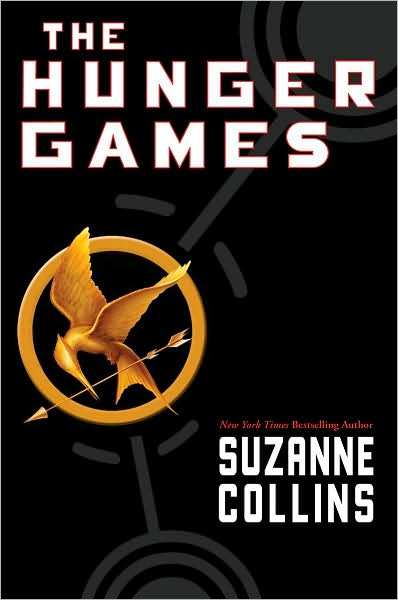 The Hunger Games Guided Reading Questions Part OneChapters 1 - 9 The Hunger Games Check Questions		Name: ________________________Chapter 1 1. Why does Katniss go to the woods?2. Who is Gale? 3. Which district does Katniss live in?4. How is Madge different from Katniss and Gale?5. What event is today?6. Whose name is selected from the bowl?------------------------------------------------------------------------------------------------------------------------------Chapter 21. Who volunteers for Primrose?2. Who is selected as the boy tribute for District 12?3. Why did Katniss have to become the head of the family after her father died?4. How was Katniss’s life saved when she was 11 years old?Chapter 31. Who comes to say goodbye to Katniss? (List all)2. List all the “gifts” Katniss receives & by whom they were given.3. Why does Katniss refuse to show any emotion?4. What form of transportation will take Katniss & Peeta to the Capitol?5. What happens to Haymitch at the end of Chapter 3?Chapter 41. What does Katniss do with the cookies Peeta’s father gave her?2. What does she see when she does this with the cookies? How is that symbolic?3. Why do Katniss & Peeta get upset with Haymitch?4. What advice (about their stylists) does Haymitch give Peeta & Katniss?5. How does Peeta act when they arrive at the Capitol?6. What does Katniss think is Peeta’s strategy?The Hunger Games Check Questions		Name: ________________________Chapter 51. Where are Katniss & Peeta taken when they arrive in the Capitol?2. What do these people do to Katniss?3. Who is Katniss’s stylist?4. What is his plan for her outfit for the Opening Ceremony?5. What “slogan” does her stylist come up with for her?6. What is the reaction from the Capitol crowd to the District 12 tributes in the Opening Ceremonies?------------------------------------------------------------------------------------------------------------------------------Chapter 61. Which floor of the Training Center is assigned to Katniss, Peeta & their team?2. How did Peeta “save” Katniss at dinner?3. What is an Avox?4. Where had Katniss seen the Avox girl previously?Chapters 7-8Circle either True or False for each statement.  If the statement is False, rewrite it to make it True.1. True or False: One of Katniss’s skills is shooting with a bow and arrow.___________________________________________________________________________2. True or False: One of Peeta’s skills is throwing a knife.___________________________________________________________________________3. True or False: Katniss shoots at a turkey during her private session with the Gamemakers.___________________________________________________________________________4. True or False: Peeta scored a 7 for his training session.___________________________________________________________________________5. True or False: Katniss scores a 12 for her training session.___________________________________________________________________________6. True or False: Peeta has decided he would like to be coached separately from Katniss.___________________________________________________________________________The Hunger Games Check Questions		Name: ________________________Chapter 9Answer the following about Chapter 9:1. Why is the interview (and appealing to the crowd) so important for a tribute?______________________________________________________________________________________________________________________________________________________2. Circle all the different personalities (or “angles”) Haymitch attempts to have Katniss practice while he is coaching her for her interview:	Sweet / Nice				Humble			Sexy		Cocky	/ Arrogant			Cheery			Hostile	Ferocious (Ferocity)			Vulnerable			Mysterious	Witty					Innocent			Angry	Intelligent				Funny				3. Is she successful at any of these “angles”? Explain. ___________________________________________________________________________________________________________4. Whose interview steals the show, Katniss’s or Peeta’s?  ____________________________5. Why does this person gain all the attention? _________________________________________________________________________________________________________________The Hunger Games Guided Reading QuestionsPart TwoChapters 10 - 18 The Hunger Games Check Questions		Name: ________________________Chapters 10-13: Circle either True or False for each statement.  If the statement is False, rewrite it to make it True.1. True or False: Katniss dismisses Haymitch’s advice to head for cover and instead runs to the 		    Cornucopia.__________________________________________________________________________________2. True or False: Katniss finds water at the end of the first day.__________________________________________________________________________________3. True or False: Peeta forms an alliance with the Careers.__________________________________________________________________________________4. True or False: Katniss must dodge cannon balls, shot from the Gamemakers during the fire.__________________________________________________________________________________5. True or False: Katniss severely injures her calf.__________________________________________________________________________________6. True or False: Katniss is chased up a tree by Thresh and Rue.__________________________________________________________________________________Chapters 14-15: Circle either True or False for each statement.  If the statement is False, rewrite it to make it True.1. True or False: Katniss warns Rue that she is going to attempt to harm the Careers.__________________________________________________________________________________2. True or False: Katniss throws a mockingjay nest on the Careers.__________________________________________________________________________________3. True or False: Katniss is unable to steal the bow & arrow from the District 8 boy.__________________________________________________________________________________4. True or False: Peeta saves Katniss’s life by warning her that Cato is after her.__________________________________________________________________________________5. True or False: Katniss hallucinates and is unconscious for about two days.__________________________________________________________________________________6. True or False: Rue and Katniss form an alliance and spend the night in a cave.__________________________________________________________________________________The Hunger Games Check Questions		Chapters 16-171. Describe Rue & Katniss’s plan for taking out the Career’s supplies:2. Who does Katniss see stealing supplies from the Careers? __________________________3. Which other tribute has formed an alliance with the Careers? ________________________4. How does Katniss destroy the supplies? (Be specific!)5. How is Katniss injured?6. How does Katniss know something went wrong as she is looking for Rue?The Hunger Games Check Questions		Name: ________________________Chapter 181. How does Rue die?2. List all the ways that Katniss shows compassion toward Rue as she dies & after she dies:3. How do the people/sponsors of District 11 react to Rue’s death?4. Why is their (District 11’s) action noteworthy, or remarkable?5. What news does Claudius bring?The Hunger Games Guided Reading QuestionsPart ThreeChapters 19 - 27 The Hunger Games Check Questions		Name: ________________________Chapter 19: Circle either True or False for each statement.  If the statement is False, rewrite it to make it True.1. True or False: Katniss finds Peeta next to the lake.__________________________________________________________________________________2. True or False: Katniss washes Peeta’s wounds and re-bandages them.__________________________________________________________________________________3. True or False: Peeta and Katniss take shelter in a copse of trees.__________________________________________________________________________________4. True or False: Katniss and Peeta kiss for the first time, ever.__________________________________________________________________________________5. True or False: Katniss is going to have to ramp up the romance if she wants to receive more than the 		    loaf of bread Haymitch sent.__________________________________________________________________________________Chapter 201. List the final 6 tributes by name & district #:2. When Katniss checks Peeta’s wounds, she diagnoses him with what condition?3. What story does Katniss share with Peeta?4. What is Claudius Templesmith’s big announcement?5. What does Haymitch send Katniss?6. What purpose will this gift serve for Katniss and Peeta?The Hunger Games Check Questions		Name: ________________________ Chapter 211. ______As Katniss waits for the “feast” to begin, she hides:		A. inside the cornucopia		B. in Rue’s hideout by the lake		C. up in a large tree near the cornucopia		D. in the tall grass2. Who is the first to retrieve their pack?3. Where was Clove just starting to cut Katniss before she was interrupted?4. Who saved Katniss’s life?5. Why did that person save Katniss?6. Which tribute dies at the “feast”?Chapter 221. When Katniss finally awakes, why is she “weak and dizzy”?2. Why does Katniss think Peeta wouldn’t understand about owing someone (or paying back your debt)?3. When Peeta says “Haymitch said you would take a lot of convincing,” what was he referring to?4. Even though they’ve kissed before, how is this kiss between Peeta & Katniss different for her?5. When & how did Peeta fall in love with Katniss?6. What was the gift they received at the end of chapter 22?The Hunger Games Check Questions		Name: ________________________ Chapter 231. What will Katniss’s & Peeta’s job be each year if they win the Hunger Games?2. What conclusion do they reach about how Haymitch won his Games?3. Why wouldn’t the audience understand why Katniss is upset over Thresh’s death?4. Why won’t Katniss allow herself to marry or ever have a child?5. How does Foxface die?Chapter 241. According to Katniss, why does Cato have a “special hatred” for her?2. Where do Katniss & Peeta go to wait for Cato?3. What is Cato wearing?4. Why is Cato running?The Hunger Games Check Questions		Name: ________________________ Chapter 251. What was Cato running from?2. What attributes does Katniss notice right away that distinguishes themselves as unnatural beings?3. When they are at the top of the cornucopia, why can’t Katniss shoot to kill Cato?4. How does Cato die?5. Why doesn’t the celebration begin as soon as Cato dies?6. How does Peeta react to Claudius’s final announcement?7. How does Katniss react to it?8. How does Katniss “outsmart” the Gamemakers?The Hunger Games Check Questions		Name: ________________________ Chapter 261. What happens to Katniss and Peeta after they’ve announced them as the winners?2. Who is the first person Katniss calls out for when she recovers?3. Why doesn’t Katniss get to see Peeta?4. Describe the dress Cinna designs for Katniss’s exit interview.5. How does it make Katniss look (what is the effect & how is she portrayed)?6. In your opinion, what is Cinna’s motivation for this design?7. What is Haymitch’s warning to Katniss?  Why didn’t he have to tell Peeta?The Hunger Games Check Questions		Name: ________________________ Chapter 271. How had Cinna helped Katniss with his wardrobe choice for her?2. How did the Capitol filmmakers edit Rue’s death? (Which part(s) did they eliminate?)3. Why did the filmmakers edit that part or parts?4. As part of their victors’ duties, what will Peeta & Katniss have to do in a few months?5. What is Katniss’s & Peeta’s relationship like at the end of the book?  Why?